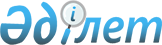 О выделении средств из резерва Правительства Республики Казахстан и внесении изменений в постановление Правительства Республики Казахстан от 30 ноября 2012 года № 1520 "О реализации Закона Республики Казахстан "О республиканском бюджете на 2013-2015 годы"Постановление Правительства Республики Казахстан от 13 апреля 2013 года № 347

      В соответствии со статьей 19 Бюджетного кодекса Республики Казахстан от 4 декабря 2008 года, с Законом Республики Казахстан от 23 ноября 2012 года «О республиканском бюджете на 2013 - 2015 годы», постановлением Правительства Республики Казахстан от 26 февраля 2009 года № 220 «Об утверждении Правил исполнения бюджета и его кассового обслуживания» Правительство Республики Казахстан ПОСТАНОВЛЯЕТ:



      1. Выделить Министерству по чрезвычайным ситуациям Республики Казахстан из чрезвычайного резерва Правительства Республики Казахстан, предусмотренного в республиканском бюджете на 2013 год для ликвидации последствий чрезвычайных ситуаций природного и техногенного характера на территории Республики Казахстан и других государств, средства в сумме 3681105000 (три миллиарда шестьсот восемьдесят один миллион сто пять тысяч) тенге, в том числе:



      1) для перечисления акимату Жамбылской области в виде целевых текущих трансфертов в сумме 2825043000 (два миллиарда восемьсот двадцать пять миллионов сорок три тысяч) тенге на ремонтно-восстановительные работы жилых домов, административных зданий, объектов образования, здравоохранения, культуры, спорта, социального назначения, жизнеобеспечения и хозяйствования, пострадавших вследствие штормового ветра 12 января 2013 года;



      2) для перечисления акимату Южно-Казахстанской области в виде целевых текущих трансфертов в сумме 856062000 (восемьсот пятьдесят шесть миллионов шестьдесят две тысячи) тенге на ремонтно-восстановительные работы жилых домов, объектов здравоохранения, образования, хозяйствования, социально-культурного и спортивного назначения, автомобильных дорог областного и районного значения, пострадавших вследствие штормового ветра и паводков 11-13 января 2013 года.



      2. Внести в постановление Правительства Республики Казахстан от 30 ноября 2012 года № 1520 «О реализации Закона Республики Казахстан «О республиканском бюджете на 2013 - 2015 годы» следующее изменение:



      в приложении 37 к указанному постановлению администратора 217 изложить в следующей редакции:

      «                                                        ».



      3. Министерству финансов Республики Казахстан осуществить контроль за целевым использованием выделенных средств.



      4. Акимам Жамбылской и Южно-Казахстанской областей в срок до 15 августа 2013 года представить в Министерство по чрезвычайным ситуациям Республики Казахстан отчет по целевому использованию выделенных средств.



      5. Настоящее постановление вводится в действие со дня подписания.      Премьер-Министр

      Республики Казахстан                       С. Ахметов
					© 2012. РГП на ПХВ «Институт законодательства и правовой информации Республики Казахстан» Министерства юстиции Республики Казахстан
				217Министерство финансов Республики КазахстанМинистерство финансов Республики КазахстанМинистерство финансов Республики Казахстан58834270010Резерв Правительства Республики КазахстанРезерв Правительства Республики Казахстан58834270100Чрезвычайный резерв Правительства Республики Казахстан для ликвидации чрезвычайных ситуаций природного и техногенного характера на территории  Республики Казахстан и других государств8000000101Резерв Правительства Республики Казахстан на неотложные затраты50234270102Резерв Правительства Республики Казахстан на исполнение обязательств по решениям судов600000